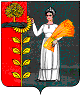 РОССИЙСКАЯ ФЕДЕРАЦИЯСОВЕТ ДЕПУТАТОВ СЕЛЬСКОГО ПОСЕЛЕНИЯПУШКИНСКИЙ СЕЛЬСОВЕТДобринского муниципального района Липецкой области78- cессия V  созываР Е Ш Е Н И Е12.02.2020 г.                                   с. Пушкино                           № 229  - рсО внесении изменений в бюджет сельского поселения Пушкинский сельсовет Добринского муниципального района Липецкой области Российской Федерации на 2020 год и на плановый период 2021 и 2022 годовРассмотрев представленный администрацией сельского поселения проект решения «О внесении изменений в бюджет сельского поселения Пушкинский сельсовет Добринского муниципального района Липецкой области Российской Федерации на 2020 и на плановый период 2021 и 2022 годов» (утв. решением сессии Совета депутатов сельского поселения Пушкинский сельсовет от 24.12.2019 года № 223–рс), руководствуясь Положением «О бюджетном процессе сельского поселения Пушкинский сельсовет», Уставом сельского поселения Пушкинский сельсовет, учитывая решения постоянной комиссии по экономике,  бюджету, муниципальной собственности и социальным вопросам и финансам, Совет депутатов сельского поселения Пушкинский сельсоветРЕШИЛ:1. Принять изменения в бюджет сельского поселения Пушкинский сельсовет Добринского муниципального района Липецкой области Российской Федерации на 2020 год и на плановый период 2021 и 2022 годов» (прилагаются).2. Направить указанный нормативный правовой акт главе сельского поселения для подписания и официального обнародования.3. Настоящее решение вступает в силу со дня его официального обнародования.Председатель Совета депутатов сельского поселения Пушкинский сельсовет                                                              О.И. ЛеньшинаПриняты решением Совета депутатов сельского поселения Пушкинский сельсоветОт 12.02.2020 г. №  229-рсИЗМЕНЕНИЯв бюджет сельского поселения Пушкинский сельсовет Добринскогомуниципального района Липецкой области Российской Федерации на 2020 год и плановый период 2021 и 2022 годовВнести в бюджет сельского поселения Пушкинский сельсовет Добринского муниципального района Липецкой области Российской Федерации на 2020 год и на плановый период 2021 и 2022 годов, принятый решением сессии Совета депутатов сельского поселения Пушкинский сельсовет от 24.12.2019 № 123 – рс. следующие изменения:В статье 1.:В пункте 1: подпункте 2) цифру «3 976 326,13» заменить на цифру «4 098 476,13»                    подпункте 3) цифру «2 050 000,00» заменить на цифру «1 927 850,00»В статью 5.:Приложения: 1,3,7,9,11  изложить в следующей редакции (прилагается)Председатель Совета депутатов   сельского поселения Пушкинский сельсовет                                                   О.И. Леньшина     Приложение 1к бюджету сельского поселенияПушкинский сельсоветДобринского муниципального районаЛипецкой области Российской Федерациина 2020 год и плановый период 2021 и 2022 годовИСТОЧНИКИ ФИНАНСИРОВАНИЯ ДЕФИЦИТАБЮДЖЕТА СЕЛЬСКОГО ПОСЕЛЕНИЯ НА 2020 ГОД И НА ПЛАНОВЫЙ ПЕРИОД 2021 и 2022 годовПриложение 3к бюджету сельского поселенияПушкинский сельсовет Добринского муниципального района Липецкой области Российской Федерации на 2020 год и плановый период 2021 и 2022 годовПереченьГлавных администраторов источников внутреннего финансированиядефицита бюджета сельского поселения на 2020 год и плановый период 2021 и 2022 годов  Приложение 7к бюджету сельского поселенияПушкинский сельсовет Добринского муниципального района Липецкой области Российской Федерации на 2020 год и плановый период 2021 и 2022 годовРаспределение бюджетных ассигнований сельского поселенияпо разделам и подразделам  классификации расходов бюджетовРоссийской   Федерации  на 2020 год        руб.  Приложение 9к бюджету сельского поселенияПушкинский сельсовет Добринского муниципального района Липецкой области Российской Федерации на 2020 год и плановый период 2021 и 2022 годовВЕДОМСТВЕННАЯ   СТРУКТУРАрасходов бюджета сельского поселения на 2020 годруб.Приложение 11к  бюджету  сельского поселенияПушкинский сельсовет Добринского муниципального района Липецкой областиРоссийской Федерации на 2020 годи плановый период 2021 и 2022 годовРаспределение  расходов бюджета сельского поселения  по разделам, подразделам, целевым статьям (муниципальным программам и непрограммным направлениям деятельности), группам видов расходов классификации расходов бюджетов Российской Федерации на  2020 годруб.Наименование групп, подгрупп, статей, подстатей, элементов, кодов, экономической классификации источников внутреннего финансирования дефицита бюджетаКод администратораКод бюджетной классификации2020 год2021 год2022 годПолучение кредитов от кредитных организаций бюджетами поселений в валюте Российской Федерации91401 02 00 00 10 00007100,000,000,00Погашение бюджетами поселений кредитов от кредитных организаций в валюте Российской Федерации91401 02 00 00 10 0000810-1500000,00-0,000,00Получение кредитов от других бюджетов бюджетной системы Российской Федерации бюджетами сельских поселений в валюте Российской Федерации91401 03 01 00 10 0000 7100,000,000,00Погашение бюджетами сельских поселений кредитов от  других бюджетов бюджетной системы Российской Федерации в валюте Российской Федерации91401 03 01 00 10 0000 810-550000,000,000,00Изменение остатков на счетах по учету средств бюджета сельского поселения91401 05 00 00 10 0000 000122150,000,000,00ИТОГО:-1927850,000,000,00Код бюджетной классификации  Российской Федерации Код бюджетной классификации  Российской Федерации Наименование источников внутреннего финансирования бюджетаНаименование источников внутреннего финансирования бюджета914Администрация сельского поселения Пушкинский сельсовет Добринского муниципального района Липецкой области Российской Федерации91401 05 020110 0 000 510Увеличение прочих остатков денежных средств бюджетов сельских поселенийУвеличение прочих остатков денежных средств бюджетов сельских поселений91401 05 020110 0 000 610Уменьшение прочих остатков денежных средств бюджетов сельских поселенийУменьшение прочих остатков денежных средств бюджетов сельских поселений91401 03 01 00 10 0000 710Получение кредитов от других бюджетов бюджетной системы Российской Федерации бюджетами сельских поселений в валюте Российской ФедерацииПолучение кредитов от других бюджетов бюджетной системы Российской Федерации бюджетами сельских поселений в валюте Российской Федерации91401 03 01 00 10 0000 810Погашение бюджетами сельских поселений кредитов от других бюджетов бюджетной системы Российской Федерации в валюте Российской ФедерацииПогашение бюджетами сельских поселений кредитов от других бюджетов бюджетной системы Российской Федерации в валюте Российской Федерации91401 02 00 00 10 0000 710Получение кредитов от кредитных организаций бюджетами поселений в валюте Российской ФедерацииПолучение кредитов от кредитных организаций бюджетами поселений в валюте Российской Федерации91401 02 00 00 10 0000 810Погашение бюджетами поселений кредитов от кредитных организаций в валюте Российской ФедерацииПогашение бюджетами поселений кредитов от кредитных организаций в валюте Российской ФедерацииНаименованиеРазделПодраздел2020 годВсего4 098 476,13Общегосударственные вопросы01002 527 196,45Функционирование высшего должностного  лица субъекта Российской Федерации и муниципального образования0102825 953,00Функционирование Правительства Российской Федерации, высших исполнительных органов государственной власти субъектов Российской Федерации, местных администраций 01041 551 169,00Обеспечение деятельности финансовых, налоговых и таможенных органов и органов финансового(финансово-бюджетного) надзора0106115 470,00Другие общегосударственные вопросы011334 604,45Национальная оборона020080 900,00Мобилизационная  и вневойсковая подготовка020380 900,00Национальная экономика0400526 851,00Дорожное хозяйство (дорожные фонды)0409526 851,00Жилищно-коммунальное хозяйство050026 279,68Жилищное хозяйство05017 561,68Благоустройство050318 718,00Культура , кинематография0800798 168,00Культура 0801798 168,00Обслуживание государственного и муниципального долга1300139 081,00Обслуживание государственного внутреннего и муниципального долга1301139 081,00ГлавныйраспорядительРазделПодразделЦелевая статьяВид расходовСУММААдминистрация сельского поселения Пушкинский сельсовет Добринского муниципального района Липецкой области Российской Федерации, всего9144 098 476,13Общегосударственные вопросы914012 527 196,45Функционирование высшего должностного лица субъекта Российской Федерации и муниципального образования9140102825 953,00Непрограммные расходы бюджета сельского поселения914010299 0 00 00000825 953,00Обеспечение деятельности органов  местного самоуправления сельского поселения914010299 1 00 00000825 953,00Обеспечение деятельности главы местной администрации (исполнительно-распорядительного органа муниципального образования)  914010299 1 00 00050825 953,00Расходы на выплаты персоналу в целях обеспечения выполнения функций государственными (муниципальными) органами, казенными учреждениями, органами управления государственными внебюджетными фондами914010299 1 00 00050100825 953,00Функционирование Правительства Российской Федерации, высших исполнительных органов государственной власти субъектов Российской Федерации, местных администраций 91401041 551 169,00Непрограммные расходы бюджета  сельского поселения914010499 0 00 000001 551 169,00Иные непрограммные мероприятия914010499 9 00 000001 551 169,00Расходы на выплаты по оплате труда работников органов местного самоуправления914010499 9 00 001101 413 310,00Расходы на выплаты персоналу в целях обеспечения выполнения функций государственными (муниципальными) органами, казенными учреждениями, органами управления государственными внебюджетными фондами914010499 9 00 001101001 413 310,00Расходы на обеспечение функций органов местного самоуправления (за исключением расходов на выплаты по оплате труда работников указанных органов)914010499 9 00 00120137 859,00Закупка товаров, работ и услуг для обеспечения государственных (муниципальных) нужд914010499 9 00 00120200137 859,00Обеспечение деятельности финансовых, налоговых и таможенных органов и органов финансового(финансово-бюджетного) надзора9140106115 470,00Непрограммные расходы бюджета сельского поселения914010699 0 00 00000115 470,00Иные непрограммные мероприятия 914010699 9 00 00000115 470,00Межбюджетные трансферты бюджету муниципального района из бюджета  сельского поселения на осуществление части полномочий по решению вопросов местного значения в соответствии с заключенным соглашением 914010699 9 00 00130115 470,00Межбюджетные трансферты914010699 9 00 00130500115 470,00Другие общегосударственные вопросы914011334 604,45Муниципальная программа сельского поселения «Устойчивое развитие территории сельского поселения Пушкинский сельсовет на 2019-2024 годы»914011301 0 00 0000034 604,45Подпрограмма «Обеспечение реализации муниципальной политики на территории сельского поселения Пушкинский сельсовет»914011301 4 00 0000034 604,45Основное мероприятие «Приобретение услуг по сопровождению сетевого программного обеспечения по электронному ведению похозяйственного учета914011301 4 02 0000015 313,45Расходы на приобретение программного обеспечения 914011301 4 02 867909 313,45Закупка товаров, работ и услуг для обеспечения государственных (муниципальных) нужд914011301 4 02 867902009 313,45Расходы на приобретение программного обеспечения на условиях софинансирования с областным бюджетом914011301 4 02 S67906 000,00Закупка товаров, работ и услуг для  обеспечения государственных (муниципальных) нужд914011301 4 02 S67902006 000,00Основное мероприятие Ежегодные членские взносы в Ассоциацию «Совета муниципальных образований» 914011301 4 03 000005 000,00Расходы на оплату членских взносов914011301 4 03 200805 000,00Иные бюджетные ассигнования914011301 4 03 200808005 000,00Основное мероприятие «Прочие мероприятия сельского поселения»914011301 4 08 0000014 291,00Реализация направления расходов основного мероприятия «Прочие мероприятия сельского поселения»914011301 4 08 9999914 291,00Закупка товаров, работ и услуг для обеспечения государственных (муниципальных) нужд914011301 4 08 9999920014 291,00Национальная оборона9140280 900,00Мобилизационная  и вневойсковая подготовка914020380 900,00Непрограммные расходы бюджета  сельского поселения914020399 0 00 0000080 900,00Иные непрограммные мероприятия914020399 9 00 0000080 900,00Осуществление первичного воинского учета на территориях, где отсутствуют военные комиссариаты914020399 9 00 5118080 900,00Расходы на выплаты персоналу в целях обеспечения выполнения функций государственными (муниципальными) органами, казенными учреждениями, органами управления государственными внебюджетными фондами914020399 9 00 5118010076 200,00Закупка товаров, работ и услуг для обеспечения государственных (муниципальных) нужд914020399 9 00 511802004 700,00Национальная экономика91404526 851,00Дорожное хозяйство (дорожные фонды)9140409526 851,00Муниципальная программа сельского поселения «Устойчивое развитие территории сельского поселения Пушкинский сельсовет на 2019-2024 годы»914040901 0 00 00000526 851,00Подпрограмма «Обеспечение населения качественной, развитой инфраструктурой и повышения уровня благоустройства территории сельского поселения Пушкинский сельсовет»914040901 1 00 00000526 851,00Основное мероприятие «Содержание инжинерной инфраструктуры сельского поселения Пушкинский сельсовет»914040901 1 01 00000526 851,00Расходы на содержание дорог914040901 1 01 41100213 600,00Закупка товаров, работ и услуг для обеспечения государственных (муниципальных) нужд914040901 1 01 41100200 213 600,00Расходы по погашению кредиторской задолженности прошлых лет по ремонту автомобильных дорог в границах сельского поселения914040901 1 01 41400313 251,00Закупка товаров, работ и услуг для обеспечения государственных (муниципальных) нужд914040901 1 01 41400200313 251,00Жилищно-коммунальное хозяйство9140526 279,68Жилищное хозяйство91405017 561,68Муниципальная программа сельского поселения «Устойчивое развитие территории сельского поселения Пушкинский сельсовет на 2019-2024 годы»914050101 0 00 000007 561,68Подпрограмма «Обеспечение населения качественной, развитой инфраструктурой и повышения уровня благоустройства территории сельского поселения Пушкинский сельсовет»914050101 1 00 000007 561,68Основное мероприятие «Содержание муниципального жилищного фонда»914050101 1 04 000007 561,68Взносы на капремонт многоквартирных домов914050101 1 04 412007 561,68Закупка товаров, работ и услуг для обеспечения государственных (муниципальных) нужд914050101 1 04 412002007 561,68Благоустройство914050318 718,00Муниципальная программа сельского поселения «Устойчивое развитие территории сельского поселения Пушкинский сельсовет на 2019-2024 годы»914050301 0 00 0000018 718,00Подпрограмма «Обеспечение населения качественной, развитой инфраструктурой и повышения уровня благоустройства территории сельского поселения Пушкинский сельсовет»914050301 1 00 0000018 718,00Основное мероприятие «Текущие расходы на содержание, реконструкцию и поддержание в рабочем состоянии системы уличного освещения сельского поселения»914050301 1 02 20010 8 718,00Расходы на уличное освещение914050301 1 02 200108 718,00Закупка товаров, работ и услуг для обеспечения государственных (муниципальных) нужд914050301 1 02 200102008 718,00Основное мероприятие «Прочие мероприятия по благоустройству сельского поселения»914050301 1 03 0000010 000,00Реализация направления расходов основного мероприятия «Прочие мероприятия по благоустройству сельского поселения»914050301 1 03 9999910 000,00 Закупка товаров, работ и услуг для обеспечения государственных (муниципальных) нужд914050301 1 03 9999920010 000,00Культура, кинематография 91408798 168,00Культура 9140801798 168,00Муниципальная программа сельского поселения «Устойчивое развитие территории сельского поселения Пушкинский сельсовет на 2019-2024 годы»914080101 0 00 00000798 168,00Подпрограмма «Развитие социальной сферы на территории сельского поселения Пушкинский сельсовет»914080101 2 00 00000798 168,00Основное мероприятие «Создание условий и проведение мероприятий направленных на развитие культуры сельского поселения»9140801 01 2 02 00000798 168,00Межбюджетные трансферты бюджету муниципального района на осуществление полномочий в части создания условий для организации досуга и обеспечения жителей поселений услугами организаций культуры в соответствии с заключенным соглашением914080101 2 02 09100798 168,00Межбюджетные трансферты9140801 01 2 02 09100500798 168,00Обслуживание государственного и муниципального долга91413139 081,00Обслуживание государственного внутреннего и муниципального долга9141301139 081,00Муниципальная программа сельского поселения «Устойчивое развитие территории сельского поселения Пушкинский сельсовет на 2019-2024 годы»914130101 0 00 00000139 081,00Подпрограмма «Обеспечение реализации муниципальной политики на территории сельского поселения Пушкинский сельсовет»914130101 4 00 00000139 081,00Основное мероприятие «Обслуживание муниципального долга»914130101 4 06 00000139 081,00Расходы на обслуживание муниципального долга914130101 4 06 20090139 081,00Обслуживание государственного (муниципального) долга914130101 4 06 20090700139 081,00РазделПодразделЦелевая статьяВид расходовСУММААдминистрация сельского поселения Пушкинский сельсовет Добринского муниципального района Липецкой области Российской Федерации, всего4 098 476,13Общегосударственные вопросы012 527 196,45Функционирование высшего должностного лица субъекта Российской Федерации и муниципального образования0102825 953,00Непрограммные расходы бюджета сельского поселения010299 0 00 00000825 953,00Обеспечение деятельности органов  местного самоуправления сельского поселения010299 1 00 00000825 953,00Обеспечение деятельности главы местной администрации (исполнительно-распорядительного органа муниципального образования)  010299 1 00 00050825 953,00Расходы на выплаты персоналу в целях обеспечения выполнения функций государственными (муниципальными) органами, казенными учреждениями, органами управления государственными внебюджетными фондами010299 1 00 00050100825 953,00Функционирование Правительства Российской Федерации, высших исполнительных органов государственной власти субъектов Российской Федерации, местных администраций 01041 551 169,00Непрограммные расходы бюджета  сельского поселения010499 0 00 000001 551 169,00Иные непрограммные мероприятия010499 9 00 000001 551 169,00Расходы на выплаты по оплате труда работников органов местного самоуправления010499 9 00 001101 413 310,00Расходы на выплаты персоналу в целях обеспечения выполнения функций государственными (муниципальными) органами, казенными учреждениями, органами управления государственными внебюджетными фондами010499 9 00 001101001 413 310,00Расходы на обеспечение функций органов местного самоуправления (за исключением расходов на выплаты по оплате труда работников указанных органов)010499 9 00 00120137 859,00Закупка товаров, работ и услуг для обеспечения государственных (муниципальных) нужд010499 9 00 00120200137 859,00Обеспечение деятельности финансовых, налоговых и таможенных органов и органов финансового(финансово-бюджетного) надзора0106115 470,00Непрограммные расходы бюджета сельского поселения010699 0 00 00000115 470,00Иные непрограммные мероприятия 010699 9 00 00000115 470,00Межбюджетные трансферты бюджету муниципального района из бюджета  сельского поселения на осуществление части полномочий по решению вопросов местного значения в соответствии с заключенным соглашением 010699 9 00 00130115 470,00Межбюджетные трансферты010699 9 00 00130500115 470,00Другие общегосударственные вопросы011334 604,45Муниципальная программа сельского поселения «Устойчивое развитие территории сельского поселения Пушкинский сельсовет на 2019-2024 годы»011301 0 00 0000034 604,45Подпрограмма «Обеспечение реализации муниципальной политики на территории сельского поселения Пушкинский сельсовет»011301 4 00 0000034 604,45Основное мероприятие «Приобретение услуг по сопровождению сетевого программного обеспечения по электронному ведению похозяйственного учета011301 4 02 0000015 313,45Расходы на приобретение программного обеспечения 011301 4 02 867909 313,45Закупка товаров, работ и услуг для обеспечения государственных (муниципальных) нужд011301 4 02 867902009 313,45Расходы на приобретение программного обеспечения на условиях софинансирования с областным бюджетом011301 4 02 S67906 000,00Закупка товаров, работ и услуг для  обеспечения государственных (муниципальных) нужд011301 4 02 S67902006 000,00Основное мероприятие Ежегодные членские взносы в Ассоциацию «Совета муниципальных образований» 011301 4 03 000005 000,00Расходы на оплату членских взносов011301 4 03 200805 000,00Иные бюджетные ассигнования011301 4 03 200808005 000,00Основное мероприятие «Прочие мероприятия сельского поселения»011301 4 08 0000014 291,00Реализация направления расходов основного мероприятия «Прочие мероприятия сельского поселения»011301 4 08 9999914 291,00Закупка товаров, работ и услуг для обеспечения государственных (муниципальных) нужд011301 4 08 9999920014 291,00Национальная оборона0280 900,00Мобилизационная  и вневойсковая подготовка020380 900,00Непрограммные расходы бюджета  сельского поселения020399 0 00 0000080 900,00Иные непрограммные мероприятия020399 9 00 0000080 900,00Осуществление первичного воинского учета на территориях, где отсутствуют военные комиссариаты020399 9 00 5118080 900,00Расходы на выплаты персоналу в целях обеспечения выполнения функций государственными (муниципальными) органами, казенными учреждениями, органами управления государственными внебюджетными фондами020399 9 00 5118010076 200,00Закупка товаров, работ и услуг для обеспечения государственных (муниципальных) нужд020399 9 00 511802004 700,00Национальная экономика04526 851,00Дорожное хозяйство (дорожные фонды)0409526 851,00Муниципальная программа сельского поселения «Устойчивое развитие территории сельского поселения Пушкинский сельсовет на 2019-2024 годы»040901 0 00 00000526 851,00Подпрограмма «Обеспечение населения качественной, развитой инфраструктурой и повышения уровня благоустройства территории сельского поселения Пушкинский сельсовет»040901 1 00 00000526 851,00Основное мероприятие «Содержание инжинерной инфраструктуры сельского поселения Пушкинский сельсовет»040901 1 01 00000526 851,00Расходы на содержание дорог040901 1 01 41100213 600,00Закупка товаров, работ и услуг для обеспечения государственных (муниципальных) нужд040901 1 01 41100200 213 600,00Расходы по погашению кредиторской задолженности прошлых лет по ремонту автомобильных дорог в границах сельского поселения040901 1 01 41400313 251,00Закупка товаров, работ и услуг для обеспечения государственных (муниципальных) нужд040901 1 01 41400200313 251,00Жилищно-коммунальное хозяйство0526 279,68Жилищное хозяйство05017 561,68Муниципальная программа сельского поселения «Устойчивое развитие территории сельского поселения Пушкинский сельсовет на 2019-2024 годы»050101 0 00 000007 561,68Подпрограмма «Обеспечение населения качественной, развитой инфраструктурой и повышения уровня благоустройства территории сельского поселения Пушкинский сельсовет»050101 1 00 000007 561,68Основное мероприятие «Содержание муниципального жилищного фонда»050101 1 04 000007 561,68Взносы на капремонт многоквартирных домов050101 1 04 412007 561,68Закупка товаров, работ и услуг для обеспечения государственных (муниципальных) нужд050101 1 04 412002007 561,68Благоустройство050318 718,00Муниципальная программа сельского поселения «Устойчивое развитие территории сельского поселения Пушкинский сельсовет на 2019-2024 годы»050301 0 00 0000018 718,00Подпрограмма «Обеспечение населения качественной, развитой инфраструктурой и повышения уровня благоустройства территории сельского поселения Пушкинский сельсовет»050301 1 00 0000018 718,00Основное мероприятие «Текущие расходы на содержание, реконструкцию и поддержание в рабочем состоянии системы уличного освещения сельского поселения»050301 1 02 20010 8 718,00Расходы на уличное освещение050301 1 02 200108 718,00Закупка товаров, работ и услуг для обеспечения государственных (муниципальных) нужд050301 1 02 200102008 718,00Основное мероприятие «Прочие мероприятия по благоустройству сельского поселения»050301 1 03 0000010 000,00Реализация направления расходов основного мероприятия «Прочие мероприятия по благоустройству сельского поселения»050301 1 03 9999910 000,00 Закупка товаров, работ и услуг для обеспечения государственных (муниципальных) нужд050301 1 03 9999920010 000,00Культура, кинематография 08798 168,00Культура 0801798 168,00Муниципальная программа сельского поселения «Устойчивое развитие территории сельского поселения Пушкинский сельсовет на 2019-2024 годы»080101 0 00 00000798 168,00Подпрограмма «Развитие социальной сферы на территории сельского поселения Пушкинский сельсовет»080101 2 00 00000798 168,00Основное мероприятие «Создание условий и проведение мероприятий направленных на развитие культуры сельского поселения»0801 01 2 02 00000798 168,00Межбюджетные трансферты бюджету муниципального района на осуществление полномочий в части создания условий для организации досуга и обеспечения жителей поселений услугами организаций культуры в соответствии с заключенным соглашением080101 2 02 09100798 168,00Межбюджетные трансферты0801 01 2 02 09100500798 168,00Обслуживание государственного и муниципального долга13139 081,00Обслуживание государственного внутреннего и муниципального долга1301139 081,00Муниципальная программа сельского поселения «Устойчивое развитие территории сельского поселения Пушкинский сельсовет на 2019-2024 годы»130101 0 00 00000139 081,00Подпрограмма «Обеспечение реализации муниципальной политики на территории сельского поселения Пушкинский сельсовет»130101 4 00 00000139 081,00Основное мероприятие «Обслуживание муниципального долга»130101 4 06 00000139 081,00Расходы на обслуживание муниципального долга130101 4 06 20090139 081,00Обслуживание государственного (муниципального) долга130101 4 06 20090700139 081,00